ПАРНЫЕ ГЛУХИЕ И ЗВОНКИЕ СОГЛАСНЫЕ ЗВУКИПРОВЕРЯЙ ТАК:ОДИН  - МНОГОСКАЖИ   ЛАСКОВОПРЕДМЕТ - ДЕЙСТВИЕ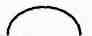 ПЛОД– ПЛОДЫЛОЖКА – ЛОЖЕЧКАМОРОЗ – МОРОЗИТГРИБ – ГРИБЫСКАЗКА – СКАЗОЧКАСКАЗКА – СКАЗАТЬЗУБ –  ЗУБЫШАЛАШ – ШАЛАШИКБЕГ – БЕГАЕТ